UNIVERSIDADE FEDERAL DO RIO DE JANEIRO 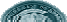 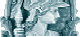 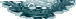 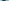 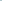 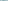 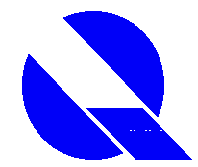 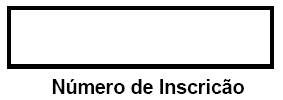 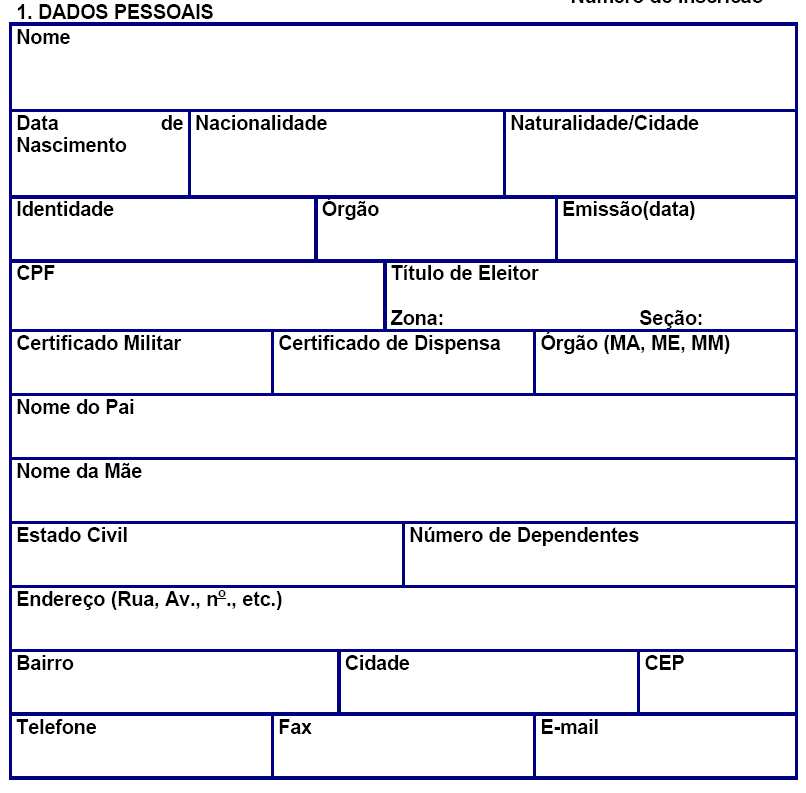 INSTITUTO DE QUÍMICA PÓS-GRADUAÇÃO LATO SENSU EM ENSINO DE QUÍMICA    FORMULÁRIO DE INSCRIÇÃO PARA SELEÇÃO DE INGRESSO     NOME DO CANDIDATO: (LETRA DE FORMA) 1 UNIVERSIDADE FEDERAL DO RIO DE JANEIRO 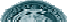 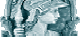 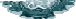 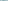 INSTITUTO DE QUÍMICA PÓS-GRADUAÇÃO LATO SENSU EM ENSINO DE QUÍMICA    Documentos necessários para a inscrição: Ficha de inscrição preenchida (disponível na home page do IQ-UFRJ (www.iq.ufrj.br);Cópia do CPF, da Carteira de Identidade (não serve CNH), do Título de Eleitor e do Certificado de Reservista;Curriculum vitae do candidato;Cópia do Diploma de Graduação ou documento comprovando a conclusão do curso, incluindo a data da colação de grau, em Licenciatura em Química ou em outro curso de graduação de área correlata, desde que comprovadamente atue como docente de Química na Educação Básica;Histórico escolar oficial do curso de graduação;02 (duas) fotos 3x4;Documento comprobatório do exercício de atividades de magistério em qualquer nível de ensino.Proposta de projeto a ser desenvolvido pelo candidato em seu trabalho de conclusão de curso, segundo o Anexo I do Edital.Observação: Candidatos ainda não portadores de diploma de curso superior no momento da inscrição poderão ser admitidos condicionalmente, podendo ter suas inscrições canceladas caso não o apresentem antes do término do primeiro período letivo.  Rio de Janeiro, _______ de ________ de ____________.   Assinatura: 